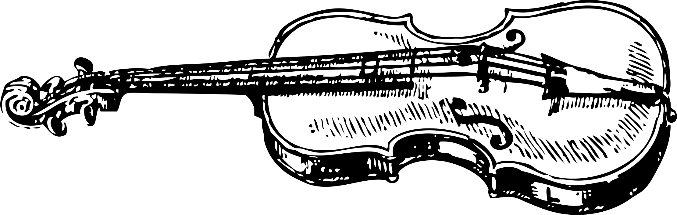          Belgian Violin Master Teacher       Register now to be part of this wonderful opportunity to observe  the Spring String Workshop with visiting master violin teacher Koen Rens                                                     October 6 - 8, 2017 ~ PLC Campus, Peppermint Grove       Registration options : closing date September 25, 2017  Name _____________________________ Email ___________________________________________             Payment choices - All fees are GST inclusive:Cheque/Money Order : Make payable to Suzuki Talent Education Association of Australia (WA)Credit Card :	            Please debit my Visa / Mastercard  ( There is a 2.5% surcharge on all credit cards)Card Account Number :  - - - - / - - - - / - - - - / - - - -Card Expiry date : - - / - - CCV# : - - -Amount $ ___________________Cardholder’s Name ____________________ Cardholder’s signature ________________________    3.   EFT : BSB 016281 Account 528800233 Account Name STEAAWA           Reference : Please write full name, then OBSERVER           ________________________________________________________ Amount $ _______________           Please attach receipt of payment or send notification via email :            STEAA(WA), PO Box 1061, Osborne Park DC, WA, 6916 / info@suzukimusicwa.com.au       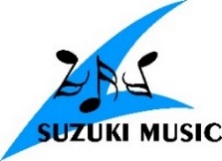 1 Oct 69.30am to 12.45pm    $45 2Oct 6     & Oct 79.30am to 12.45pm           & 2pm to 5.30pm    $75 3Oct 6Oct 7   &Oct 89.30am to 12.45pm2pm to 5.30pm          &Keynote Address by Koen Rens @ 3pmCelebration Finale Concert @ 4pm    $95